SAMUEL CHARLES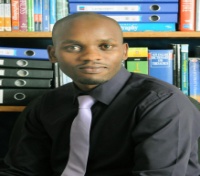 CURRICULUM VITAEPERSONAL PROFILE Nationality: Tanzanian 	Sex: Male Marital status: Married, no children Date of birth: 13th July, 1984. Contact Information: 	P. O. Box 221, Arusha +255755-383607/ +255717-963820    E-mail: samseuya2@yahoo.com EDUCATION October, 2006-August 2009, University of Dar-es-salaam, Dar es Salaam Bachelor of Arts with education 2004-2006, Mwenge Secondary School, Singida Advanced Certificate of Secondary School (ACSS) 2000-2003, Magamba Secondary School, Tanga Certificate of Secondary School (CSS) 1993-1999, Mabughai Primary School, Tanga  	Certificate of primary school PROFESSIONAL DEVELOPMENT:BTEC Implementation Training, SCIS, November, 2013Breaking boundaries conference, ISM Arusha campus, December, 2013WORKING EXPERIENCE January, 2010-April 2011-Mairiva secondary school in Arusha Swahili and English teacher May, 2011-August 2012- St. Theresa of the Child Jesus Secondary School, Arusha, Swahili and English teacherAugust, 2012-Present- St. Constantine’s International School, Arusha,Secondary Swahili teacherOTHER SKILLSReport writing Windows based software applicationsREFERENCES  	Mr. Clement Nderitu, Secondary School PrincipalSt. Constantine’s International School, Box 221 Arusha, (+255) 27 250 3696E-mail: clementnderitu@scis.sc.tzRev. Philip David, Pastor TAG Calvary Temple Church Arusha, Box 1330 Arusha, +255756140776 Email: philedavie@yahoo.comMr. Kevin Allen-Schmid, Music teacherSt. Constantine’s International School, Box 221 Arusha, +255767454822E-mail: kevinallenschmid@gmail.com